Welcome to the 2018-2019 School Year at PS 39!Dear PS 39 Families,Welcome back to another awesome science year at PS 39!  I can’t wait to see your children again and hear all about the adventures they had over the summer.  We are going to have a wonderful science year, filled with hands-on learning exploring the physical, earth, and life sciences.  Don’t worry, our beloved bunny Marshmallow will be back too and looks forward to spending long weekends/holidays with you!  Below is my weekly schedule so you can see when your child has science class.Communication is very important to me.  Please use slong@ps39.org to email me with any questions you may have during the year.  Don’t forget:  “Every Tuesday afternoon between 2:40-3:25 has been designated by the DOE as Parent Engagement Time. These 40 minutes have been set aside for face to face meetings, telephone conversations, and written correspondence (including email) with parents. Please take advantage of this time to communicate with me as needed across the school year. Although this specific time has been provided it is not the only time that I’m available to meet or speak with parents. We’ll be communicating regularly. School/family communication is important at PS 39!”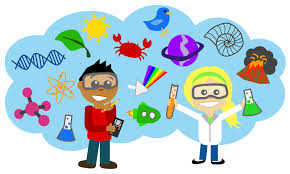 Upcoming School EventsFamily Friday Sept. 7 all gradesWelcome Dinner Saturday, Sept. 15Curriculum Night Thursday, Sept. 17First PA meeting of the year Tuesday, Sept. 25I look forward to meeting all of your future scientists on Wednesday!Sincerely, Mrs. Long    Science Teacher Room 302PERIODMONTUESWEDTHURSFRIMorning Line Up8:10-8:20Upper school yard/ adjacent to the playgroundUpper school yard/ adjacent to the playgroundUpper school yard/ adjacent to the playgroundUpper school yard/ adjacent to the playgroundUpper school yard/ adjacent to the playgroundSEL Routines8:20-8:50SEL Routines8:20-8:50SEL Routines8:20-8:50SEL Routines8:20-8:50SEL Routines8:20-8:50SEL Routines8:20-8:5018:50-9:402-208 Jaffri3-207 Sweeney2-204 Digiuseppe4-301 CarraroPrep29:40-10:303-202 LiTEAM3-207 Sweeney5-307 PashkoffTech310:30-11:203-201 Shin4-301 Carraro3-202 Li5-304 Ulanowsky4-306 Ottavino411:20-12:102-204 Digiuseppe5-307 PashkoffPrep3-201 Shin4-108 Strong512:10-1:00PrepPrep4-306 OttavinoLunchLunch61:00-1:50LunchLunchMix It Up dayLunchMix It Up dayPrep2-206 Reyes71:50-2:402-206 Reyes5-304 Ulanowsky4-108 Strong2-208 JaffriTEAM